Miracolo a Punta Grassa                            /šahovska priča/      Već godinama je malim šahistima prva asocijacija na Poreč, finale Državnog prvenstva učenika osnovnih škola, a razglednice Hotela „Delfin“ krase mnoge vitrine širom domovine. Igrala su se ta finala i državne završnice i na drugim mjestima, poput Rovinja ili Trogira, ali nigdje s tolikim žarom i nigdje toliko puta.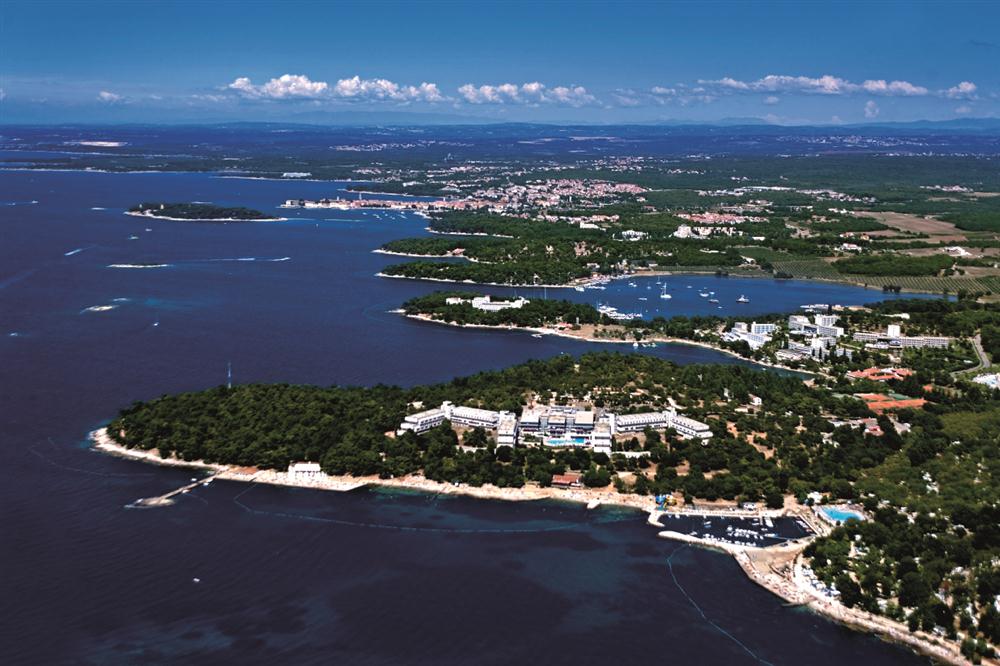    Zlobnici će dodati da je sva tajna tog domaćinstva sadržana  u dvije Delfinove zvjezdice. Teško da u naše vrijeme može biti skromnije turističke preporuke, no to sveto mjesto malih županijskih i regionalnih prvaka zaslužuje daleko bolje ocjene. 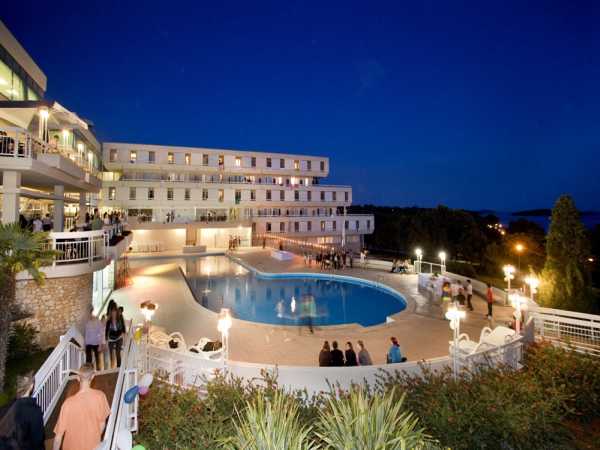    Svi koji su dušom uronili u tri borbom izborena i srcem darovana „Tri porečka dana“ , mogu svjedočiti o tome.    Na taj čudnovati i dugo iščekivani sastanak sa sudbinom, mali su šahisti dopraćeni kišom. Sunce su zagledali istom na dan povratka. Rijetko, rijetko se toliko snažnih emocija utisne i duboko odživi u tako malo vremena. Po tom je ovo Priča o istinskim junacima. 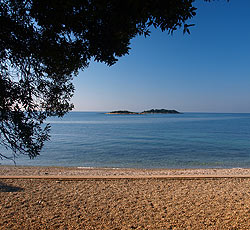 Templari školskog šaha u Hrvata       Ima valjda u nas, dvadesetak vrijednih šahovskih škola koje godinama, iza svih smjena generacija dolaze na ova prvenstva. 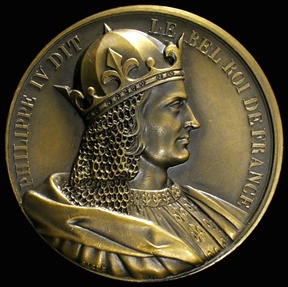       Pored stotinjak drugih, koje zabljesnu, pojave se i utihnu pod mlinicom surovih županijskih i poludržavnih finala, oni su na svoj način Templari školskog šaha u Hrvata.      Iza onih koji poput velikog Bože Ivekovića koraknu s onu stranu tišina, nadođu drugi i ta tajnovita straža ostaje vjerna i postojana.        Djeca prebrzo odrastaju i za školske godišnjake i spomenare prvaka, čak i za maštu svojih roditelja. Ono što ostave kao trag na ovim prvenstvima je više od templarskog blaga. Popis ekipa ženskog finala prema izvučenim brojevimaŠŠD Vučko, OŠ Vukovina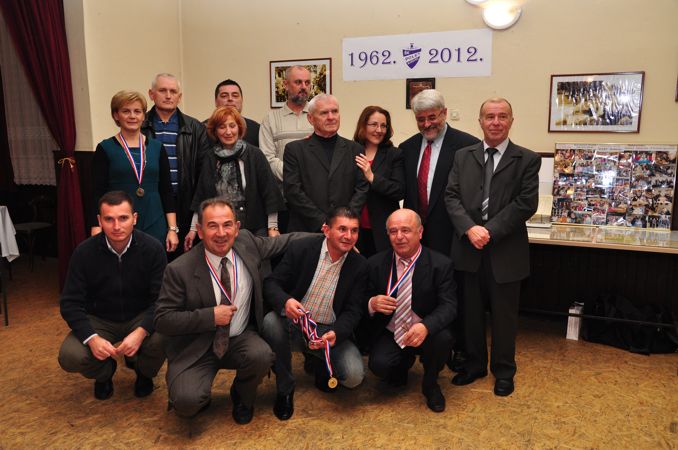 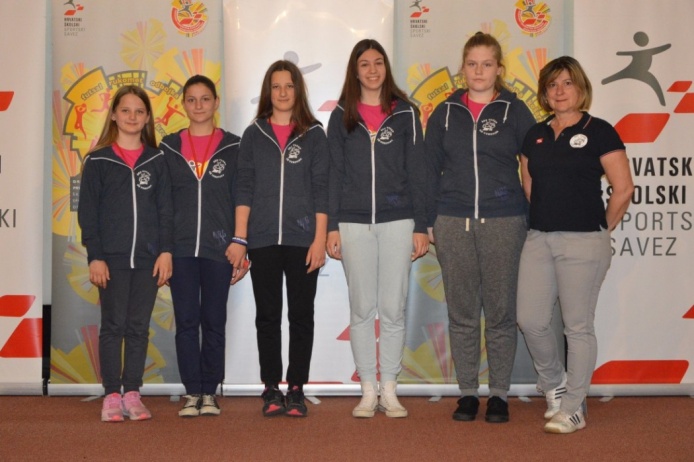      Posebnu vrijednost ovoj viziji i podstrek radu „Buševačke ženske šahovske škole“ daju međunarodni pozivni turniri, na kojima su godinama nastupale ponajbolje mlade igračice iz ovog dijela Europe. 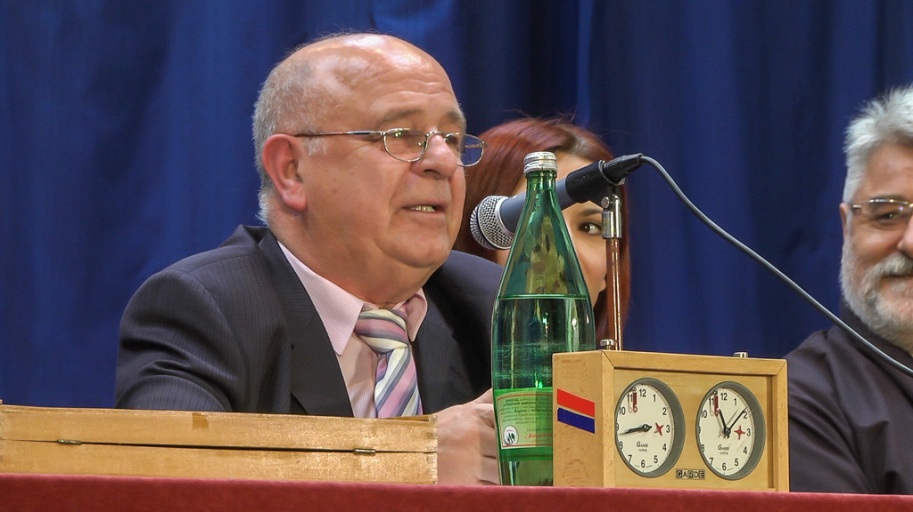 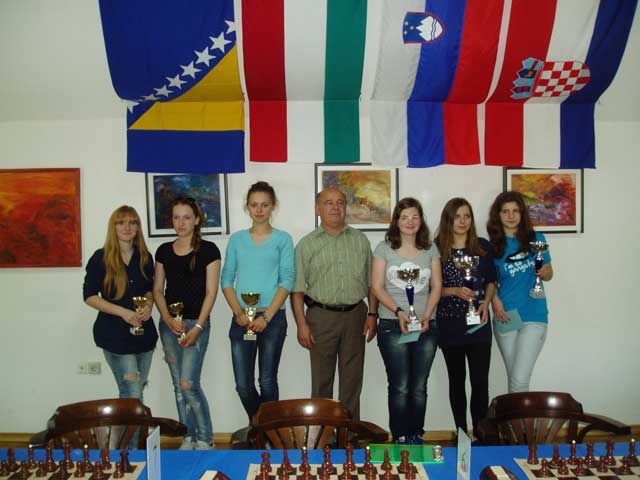 ŠŠD Brezovica, OŠ Brezovica, Zagreb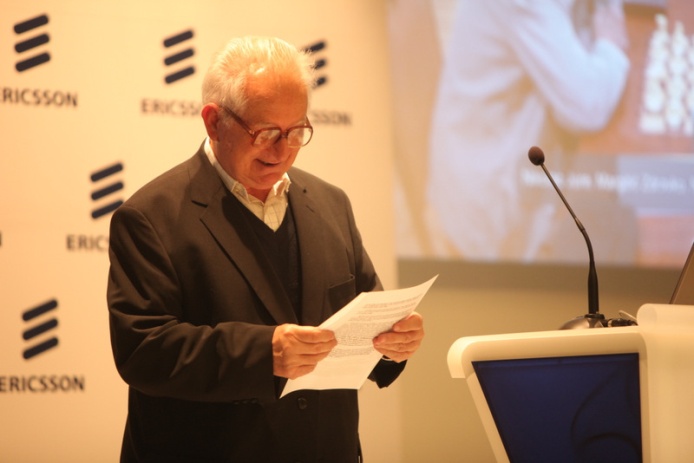 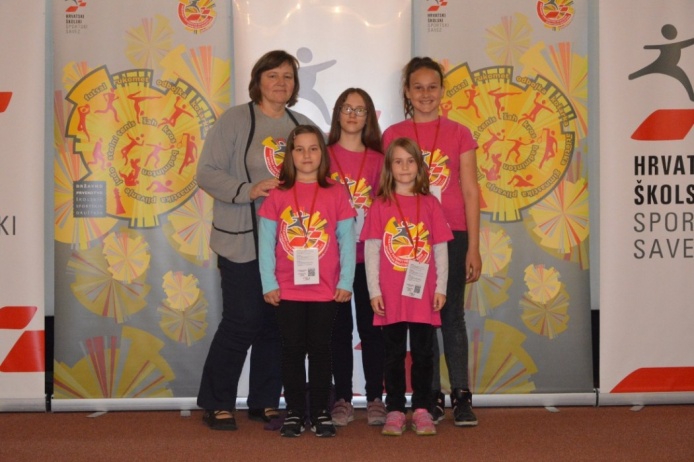       Preseljenje obitelji Smetiško iz Travna u Brezovicu, promijenilo je šahovsku povijest u školskom šahu našeg glavnog grada. To je jedna od nepredvidivih stvari koje donosi život. Tako su lanjske prvakinje Hrvatske došle u Poreč braniti titulu u dresu svoje nove škole. Bez najstarije sestre Marije, koja je prerasla osnovnoškolske godine, to je bio vrlo težak zadatak.ŠŠD Soline, OŠ Jelsa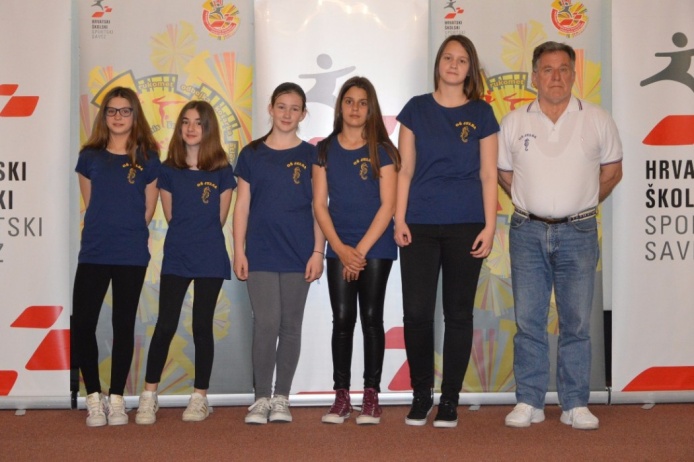 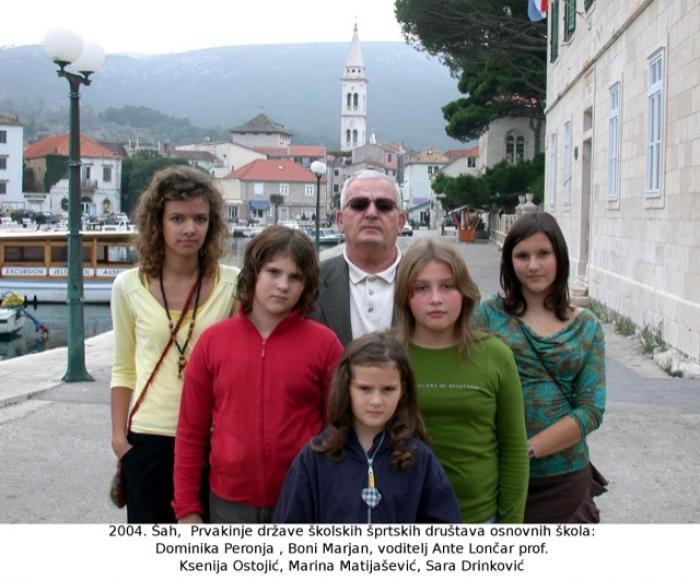 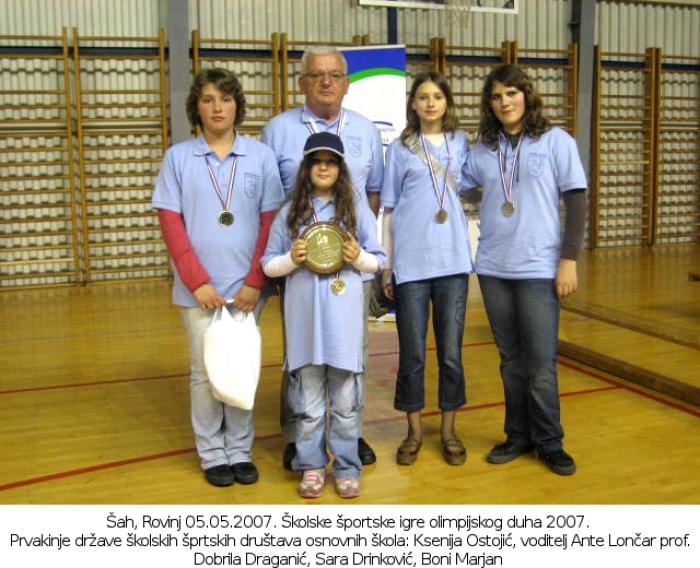 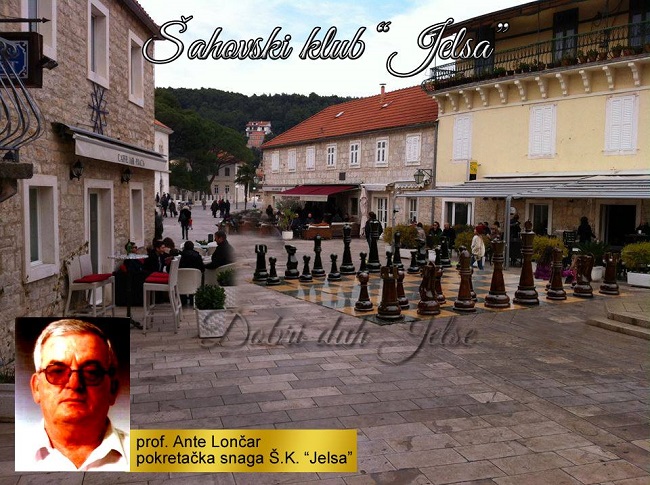     Ekipa otočanki,  u kojoj je uvijek bar jedna djevojčica u tri broja prevelikoj majici, uz Vrbovsko je u nas skupila daleko najviše trofeja i finala. Kad jednog skromnog čovjeka prozovu „Dobri duh svoga mjesta“, to svjedoči i o duhovnoj potki koja prati njegov rad. Jelsa tako u nas, osim svoje rijetke i prirodne ljepote, postaje sinonim za ženski šah i predan rad s mladima. Teško je nad time dobiti ljepšeg priznanja.ŠŠD Goran, OŠ Ivana Gorana Kovačića, Vrbovsko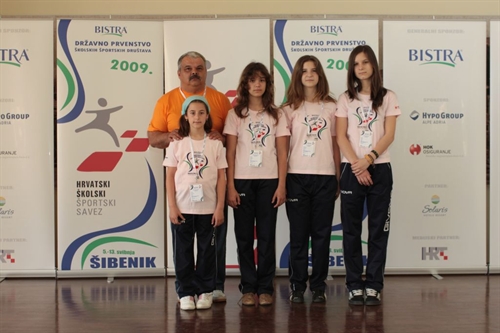 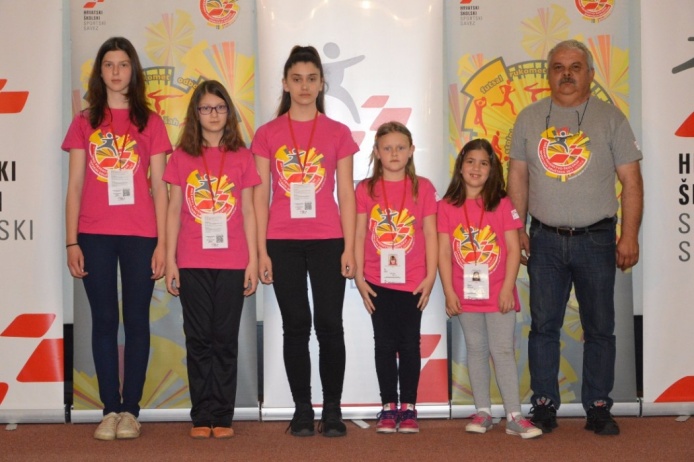 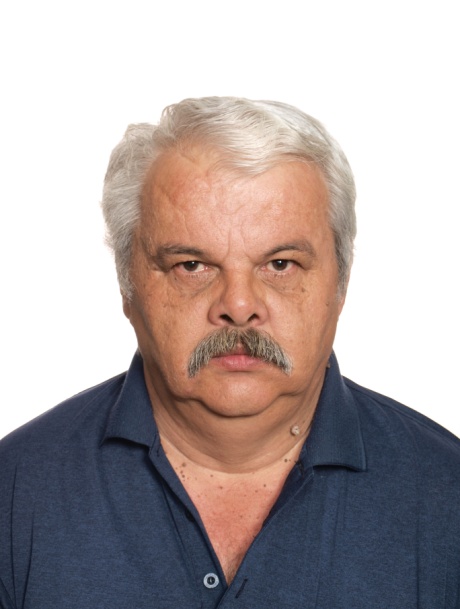 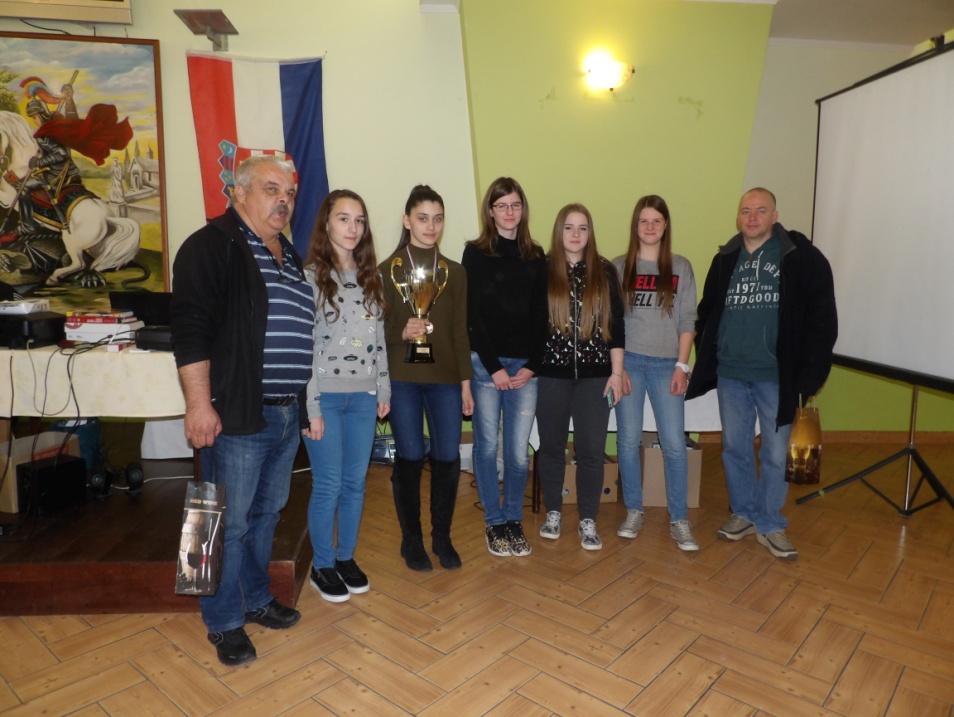     Njihova pobjednička formula se prelila i na Finala kadetskih liga HŠS-a, a neke su predstavnice goranske šahovske škole, poput Patricije Vujnović dosegle razinu visoke nacionalne klase. Beskompromisni trener-borac koji svoj životni i pobjednički žar godinama prenosi na djecu, ostat će zauvijek upisan u knjigu legendarnih hrvatskih šahovskih trenera.ŠŠD Sokol, OŠ Ferdinandovac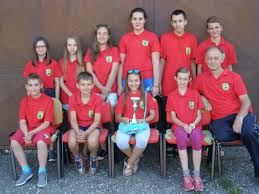 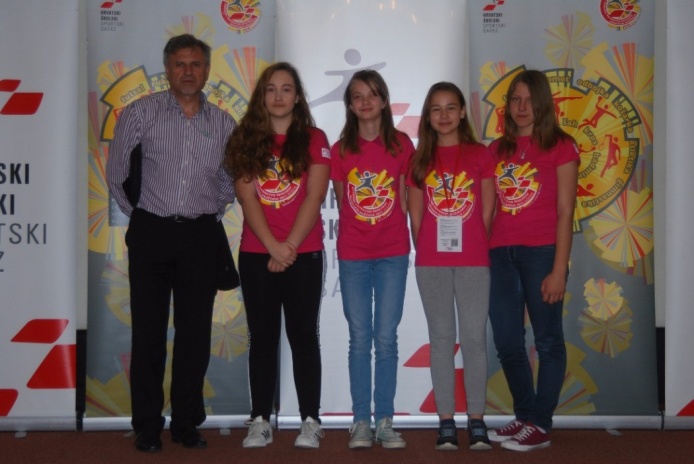 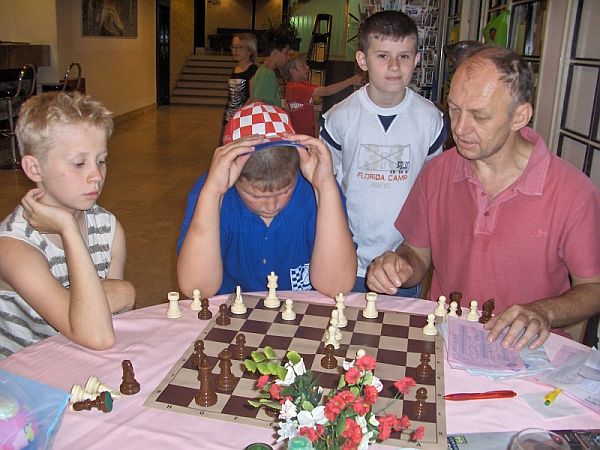    Kad se na malom zemljopisnom prostoru nađu dva ovakva čovjeka, koji umjesto nezdravog rivalstva izaberu suradnju i planski ustrajan rad, to mora donijeti lavinu pehara i vrijednih rezultata. Svaki sa svojim specifičnim darom i osjećajem za mlade, donijeli su puno i domovinskom šahu. Prvu kadetsku ligu na našim prostorima nazivali su u kuloarima „Baruškinova liga“.  Njihov primjer složne šahovske braće, poučan je u međunarodnim okvirima, a njihovim će mjestima donijeti još puno trofeja.  Zato su Stankina i Ivan u cijeloj Hrvatskoj bezrezervno doživljeni kao čista šahovska pozitiva.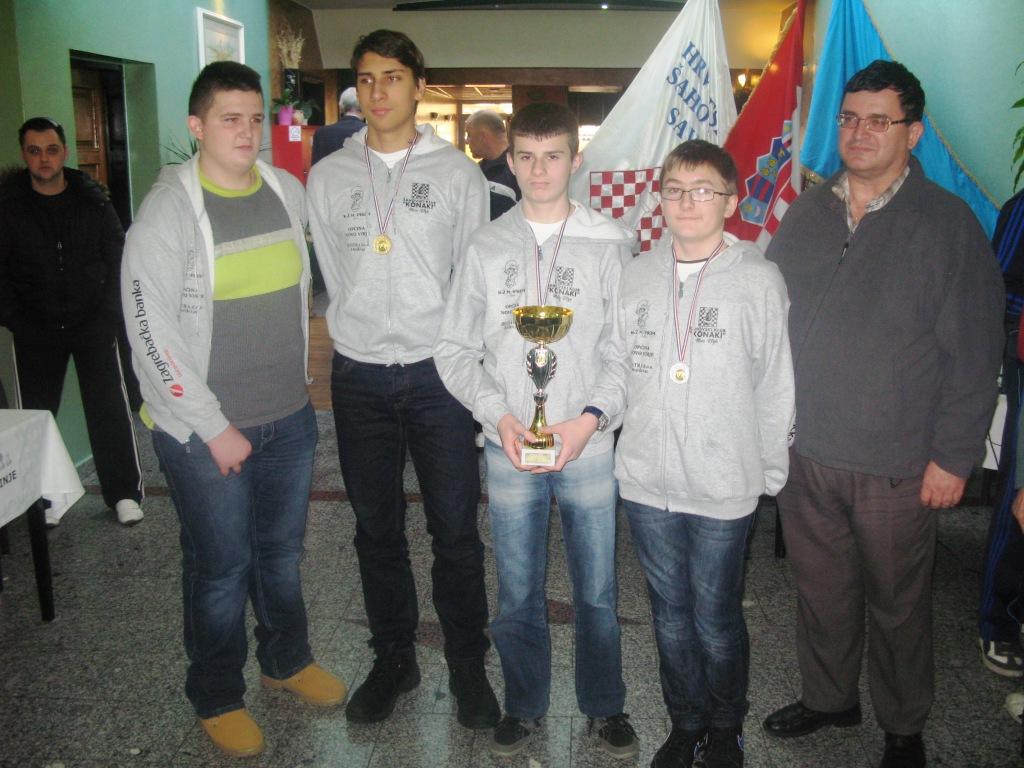 ŠŠD Tomislav, OŠ Kralja Tomislava, Našice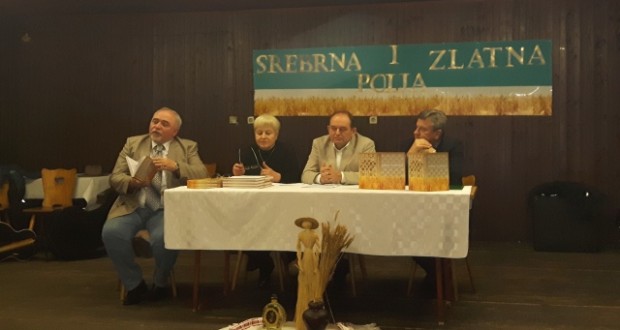 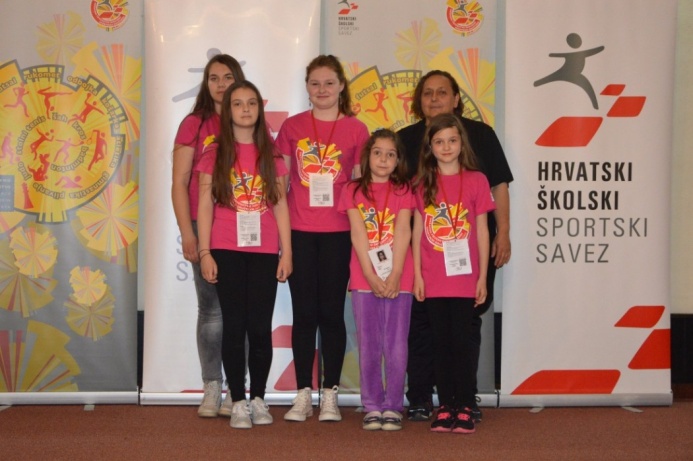       Najveća mudrost i tajna Tomaićeva šahovskog svijeta su ogromno strpljenje i beskrajna ljubav. Godinama se probijao u ravni gdje prvaci niču poput hrastova, tražeći za sebe i svoju djecu mjesto pod suncem. Čini se da ga je napokon našao.  Ekipa koju uz sve ostale darove krasi i mladost trajat će još godinama u državnim finalima, a ostale slavonske šahovske škole morat će jako uprijeti da ga dostignu. 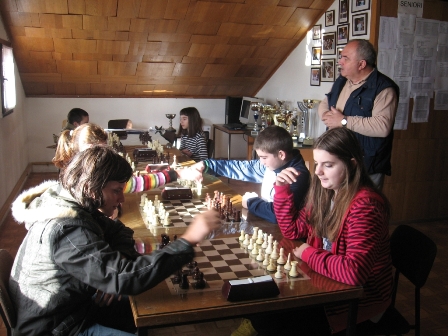 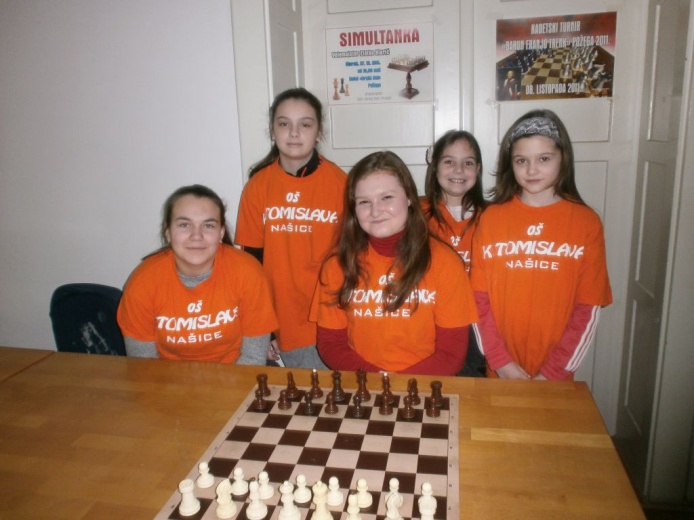      Podrška koju ima u školi i suradnja s voditeljicom Đurđicom Mašić, pokazali su se kao dodatna snaga i vrijednost od koje mnogi mogu puno naučiti.Magija izvučenih brojeva ili Put u paralelne Svemire   Tko god izvlačio turnirske brojeve, najmlađe dijete, najstariji trener, čovjek ili stroj, njihov će bergerovski odjek trajno odrediti ključne događaje, najveće derbije i prvi scenarij drame. 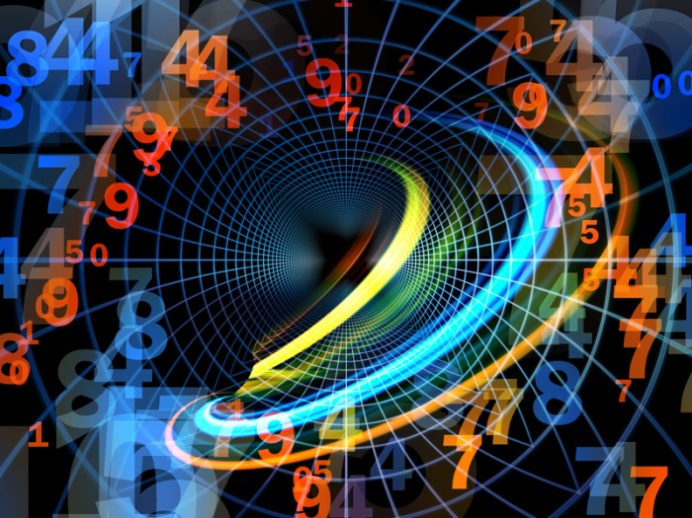    Ma kako kaotično izgledao broj svih mogućih permutacija i zapleta, ništa skoro ondje nije ni slučajno ni jednostavno. Voljom su se brojeva u prvom kolu imale sastati neke najjače ekipe.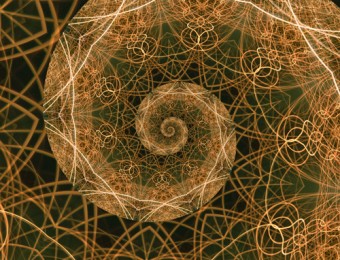    Razni su upućeni i neupućeni, objektivni i samozvani stručnjaci  izdvajali favorite prvenstva na različite načine. Vrednujući prosječni rejting najbolje 4 igračice, bili su to redom ŠŠD Tomislav, Našice (1722), ŠŠD Sokol, Ferdinandovac (1719) i ŠŠD Vučko,  Vukovina (1714). Neki su tipovali na trenersku karizmu i tome trojcu dodali ŠŠD Goran, Vrbovsko.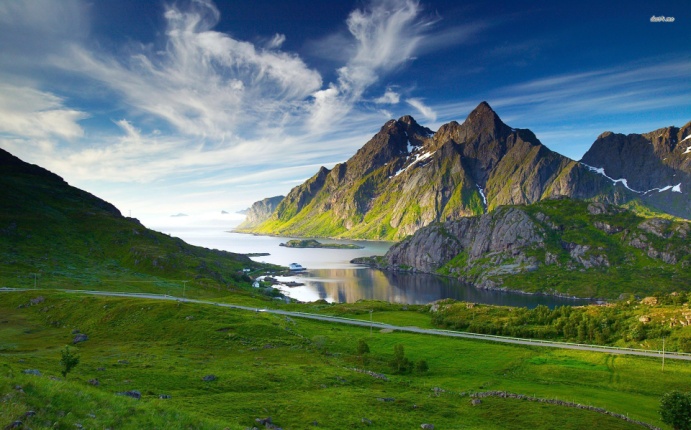    Nepodijeljena je ocjena bila i to da bi ovo moglo biti jedno od najneizvjesnijih i najnapetijih finala u povijesti.  U jednom jedinom danu, u prekratkih 5 kola, gdje skoro svatko može iznenaditi svakoga, odlučivat će sitnice, trenuci nadahnuća i silna volja. Nastojanje ravno pomicanju planine.Putovanje u srce Začarane zemlje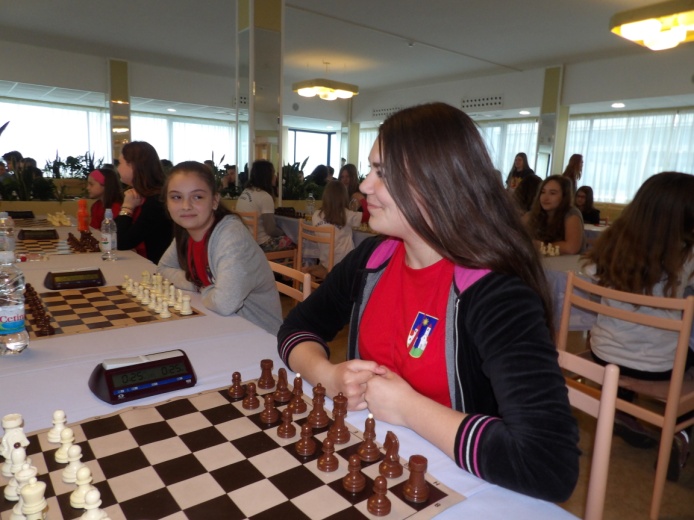        Krenulo je sudarom dviju najjačih ekipa na stolu br. 1. Rezultat je bio šokantno visok u korist Našičanki.  Visokim pobjedama krenuli su i Sokol Ferdinandovac i Goran Vrbovsko. U tom se trojcu tražilo ime konačnih pobjednica. Padale su  prognoze, odvagivali izgledi i s nestrpljenjem čekali novi dvoboji.      Bez puno vremena za oporavak, u dubokoj nevjerici, roneći gorke prve porečke suze, stajale su male Buševčanke, ne vjerujući da im se dogodio tako težak poraz. Nitko ozbiljan više nije računao na njih kao na kandidate za pobjedničko postolje. Možda ni one same. Jedino što im je preostalo, kao i Brezovici i Jelsi, pokušati popraviti  dojam i odmaknuti se sa dna tablice.      U ovako izjednačenoj i kvalitetnoj konkurenciji, protkanoj tek ponekom šahovskom poletarkom, trebalo je pronaći nešto u sebi i izdignuti se po pobjedu. To nije uvijek jednostavno ni znatno iskusnijim igračicama.Derbi na stolu br. 2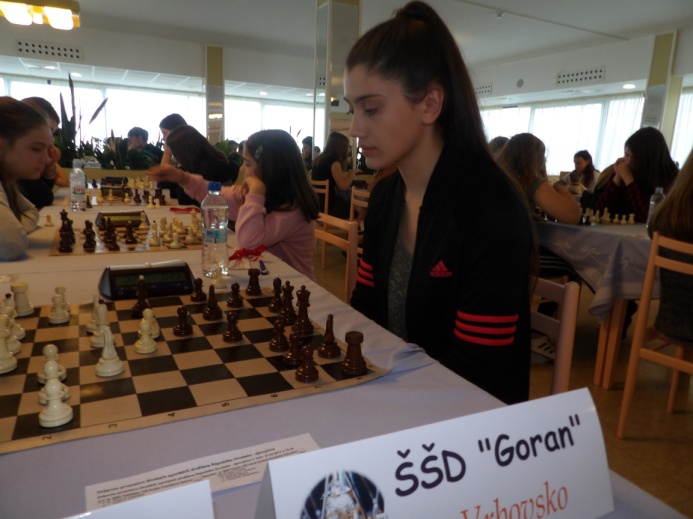 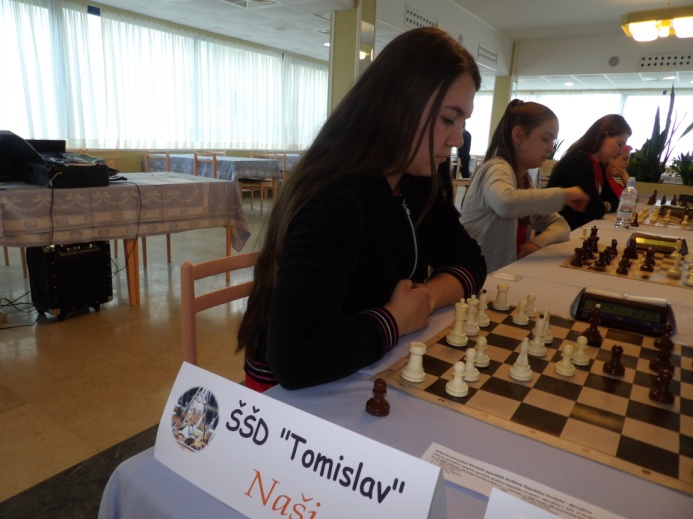      Oba su trenera (ili jedan od njih) taktičkim finesama u slaganju postava izbjegli okršaj dviju najboljih igračica. Tako je rezultat na prvim pločama očekivano bio 1:1. Isto se dogodilo i na donjim pločama, gdje su Melani Mahnik i Tina Gretić osigurale siguran bod svojoj ekipi. Čini se da su obje postave ušle u ovaj derbi s mišlju kako ga ne izgubiti.     Sestre Bevanda su teškom mukom slomile otpor hrabrih Jelšanki, pa pobjeda od 3:1 sasvim pristojno izgleda. Vučko je lako poveo 2:0 protiv Brezovice, a za ključni bod se trebalo dobro pomučiti na prvim pločama. Prevagu je na kraju donijela Mira Trgovac.    Tablica nakon drugog kola više je skrivala no otkrivala. Bilo je očito da se dvije ekipe ovdje teško mogu nositi s naletom konkurencije. Ferdinandovac je startao najbolje, no to u Bergerovom turniru ne mora puno značiti. Bitno je do kraja izbjeći posrtanja i poraze. 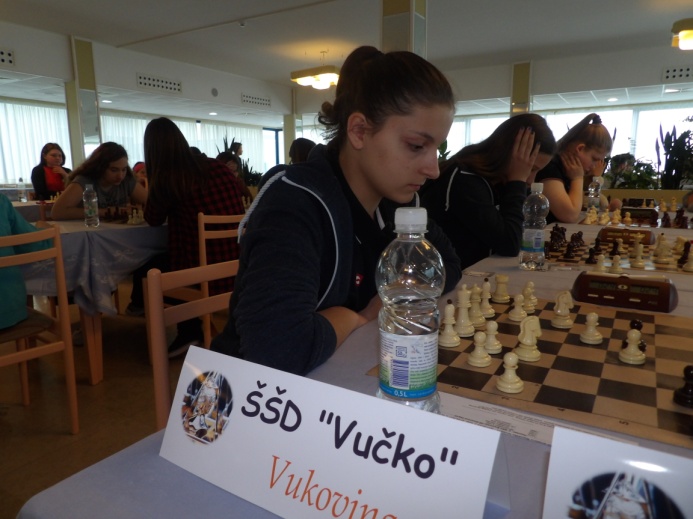 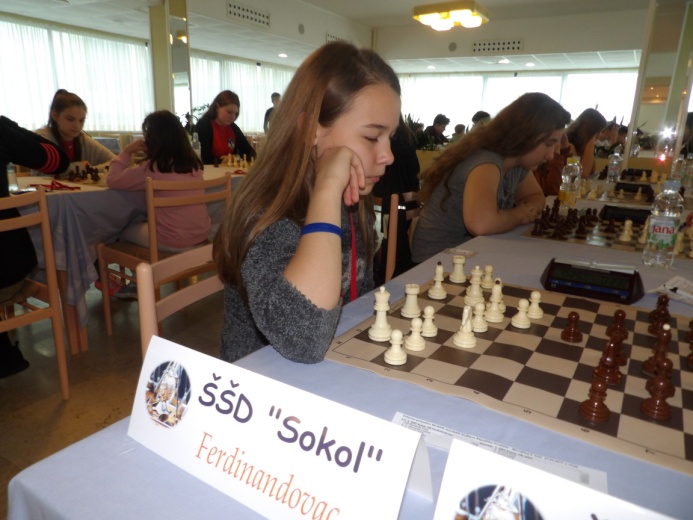      Do spasonosne pauze za ručak i vremena za reindeksiranje i oporavak, imalo je proći još jedno važno kolo. Treneri i voditelji nisu imali previše za reći, osim obodriti uzdrmane i umiriti uzbuđene. Ma koliko izgledale kao slični šahovski događaji u ligama i prvenstvima, neke su stvari ovdje bile nepovratne i neponovljive. Ta se misao nepovrata uporno vrtjela dječjim mislima. Svaka je od njih svim svojim bićem željela donijeti nešto vrijedno i dragocjeno u svoju školu i svoj kraj.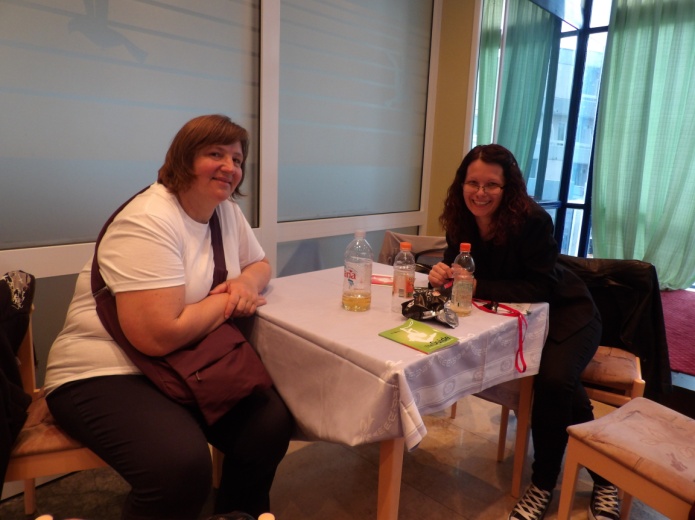      Mnogi su se voditelji i pratnja hrabrili kako su najbolje znali. Već sam je dolazak na državno finale bio povijesni uspjeh, nedostižan mnogima širom domovine. Nevolja bijaše samo u tome što će polovica djece s ovog natjecanja poći kući s medaljama, a druga polovica s akreditacijama. Kolo rovovske borbe i propuštenih prilika   Tko na kraju prvenstva bude tražio korijenak nesreće i propuštenih prilika, naći će ga ovdje. Našičanke su propustile prvu od dvije „meč lopte“ protiv ekipa sa začelja.Veliki derbi Goranki i Ferdinandovca očekivano je završio ravnotežom snaga.   Vučko je u ovoj konstelaciji rezultata imao priliku za uhvatiti priključak, ali protiv Jelse nije išlo više od 2:2. Na pauzu za ručak se otišlo sa stotinu pitanja.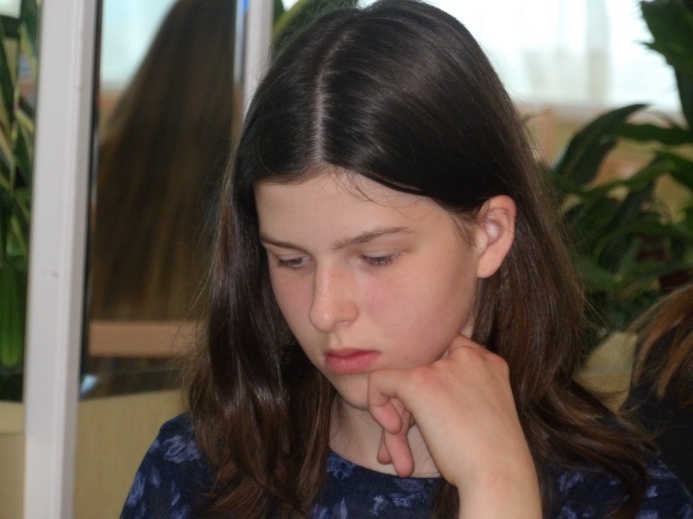 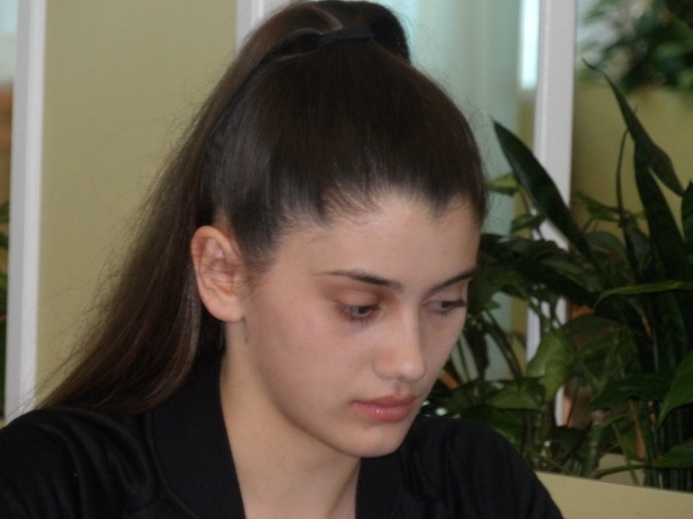    Trebalo je preživjeti ovo kolo sa svim zamkama i zagonetkama. Ne zna se je li bilo teže trenerima koji su doputovali s djecom, ili onima što su iščekivali rezultate na zaslonu pametnog telefona. Teško je bilo ostati miran i biti pametan.       Tablica nakon trećeg kola bila je nadograđena preslika svoje prethodnice. Svi su osjećali da bi na kraju mogle odlučivati nijanse i važno je bilo ostati u igri, oviseći najviše o sebi. 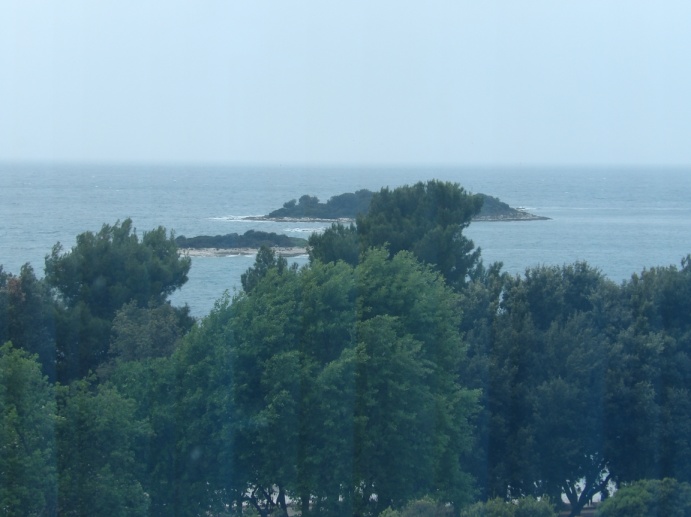    Psihologija, strategija, taktika,  matematika, obična mala djetinjasta praznovjerja, strahovi i hrabrenja, traženje ključnih poluga u igri za preokret i iznenađenja, šetnje bez cilja, pogled kroz staklenu stijenu na kišnu pjesmu podivljalog mora; sve se to miješalo, preplitalo i vraćalo u jedno: „Moram izdržati. Moram, moram, moram biti jaka!“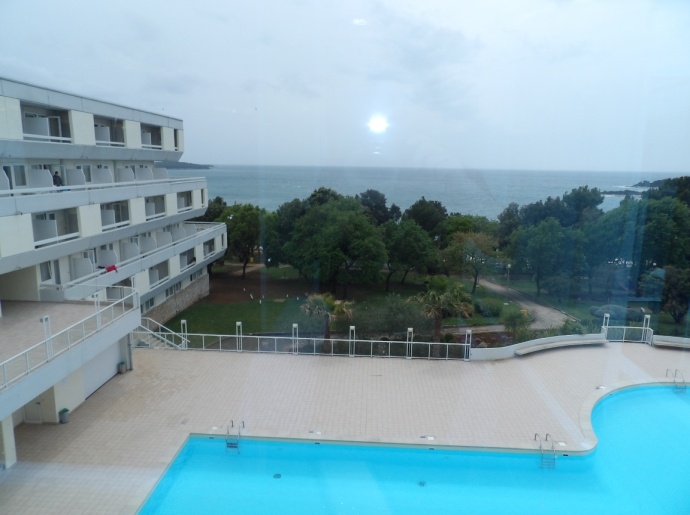      Tek nešto neznatno, kao svjetlosni obris Velikog nebeskog sjajila, bijaše nagovještaj Sunca. Do skorog sutona, donijet će ono neviđen proplamsaj sreće jednima, a tugu, nevjericu i bolnu spoznaju neuspjeha drugima.     Nitko ovu djecu nije tjerao toliko povrh sviju ljudskih granica, koliko ona sama. Sve što je dosad stajalo kao napeto, neizvjesno i uzbudljivo, valjalo je pomnožiti sa sedam.      Nikad nećemo doznati koja je od ohrabrujućih trenerskih rečenica kod ključnih protagonista prvenstva proizvela čudotvorni učinak. Tek, neke se od njih nisu vratile iste, pripravne odigrati partiju svoga života. Dva derbija i potop   Dvije su se vodeće ekipe ponovo zakopale u rovove bez pobjednika. Svatko je uzeo svoje na svom kraju lađe. Tu se pokazala slabost Ferdinandovca što nije mogao taktički spustiti udarne ploče uvođenjem rezerve. Doputovali su bez nje, iako je mala Sanela Matiša zaslužila ovo putovanje.    Ono što nitko ni u kutku uma nije očekivao bila je visoka pobjeda Vučka protiv Gorana Vrbovsko. To je bilo ravno „psihološkom potopu“ Mitrovićeve ekipe i neviđen uzlet malih Buševčanki.   Brezovica i Soline su odigrale bez pobjednika, svjesne da od ostvarenih 2:2 teško danas mogu više. 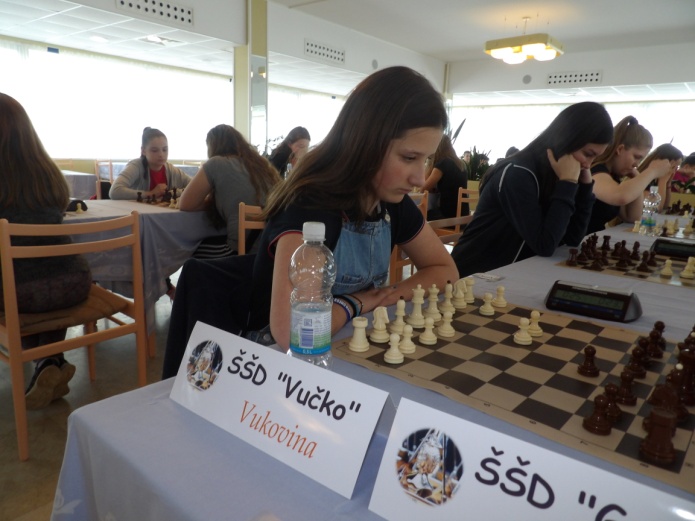 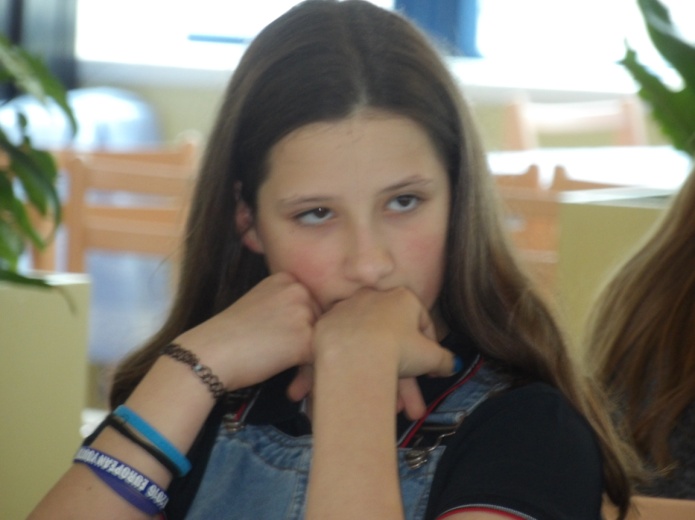    Lucija Rožić odigrala je partiju života i donijela ključ preokreta u meču koji je svima mirisao na teških i mučeničkih 2 : 2. Njena igra dala je krila ostalima, dok se kod malih Goranki u igru uvukla slutnja velikog poraza, teška kao golema sjena.   Preokret u čekaonici pehara pogurnuo je ŠŠD Goran na mjesto broj 4. Sokol i Tomislav imali su još uvijek sve u svojim rukama. Tablica prije posljednjeg kola:    Teško onom tko na ovakvom prvenstvu ne ovisi samo o sebi. Na svu se napetost turnira pojavio i neizbježni umor. Stanje duha kod igračica na tren se pričinjalo nalik bunilu ili trčanju u snu. Ogromna, silna, neopisiva želja, povela je nekoju djecu daleko, daleko preko ruba energija.    Ruke što su pisale šahovsku povijest svoje zemlje, zadrhtale bi na tren. Ništa više skoro nije bilo posve jasno i ništa više nije bilo sigurno.    Teško je u takvom danu pronaći olakšanje, sve dok nad pločama lebdi neizvjesnost. Zato toj silnoj dječjoj energiji treba iskazati duboko poštovanje.    Nadam se da će to ljudi u njihovim školama i površni poznavatelji šahovskih borbi znati cijeniti i prepoznati.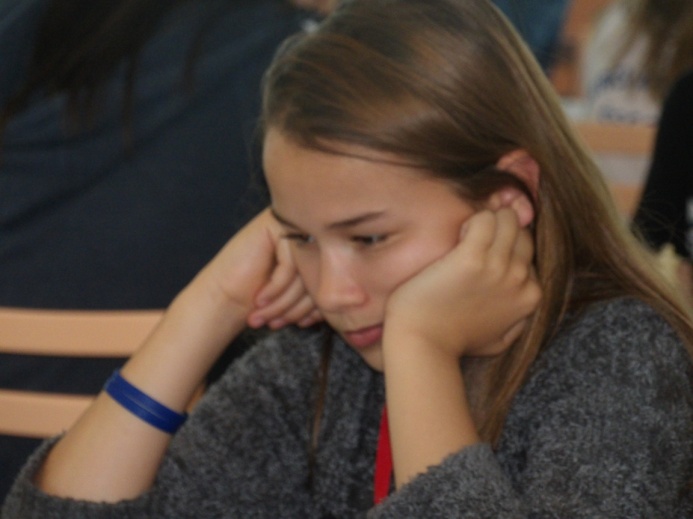 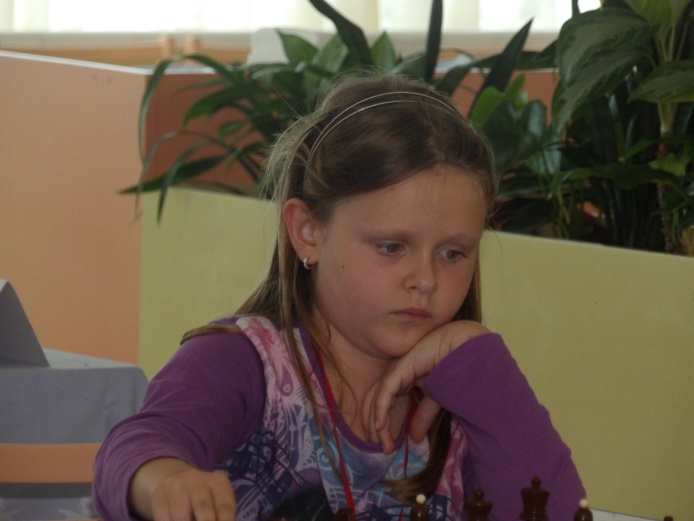 Miracolo a Punta Grassa     Tako su stari moreplovci i kartografi prozvali zeleni rt između Vrsara i Poreča.Šahovsko čudo koje se na njemu dogodilo još će dugo biti predmet priča i čuđenja.      Ekipa Tomislava iz Našica trebala je nakon visoke uvodne pobjede, upisati svom nizu još barem jednu jedinu, pa makar i protiv posljednje ekipe prvenstva. Ispostavilo se da one u vrtlogu kalkulacija nisu do kraja turnira dobile ni jedan jedini meč, iako ni jedan nisu izgubile. Čini se da je nedostajalo samo zrnce hrabrosti.    To oklijevanje pred ciljem iskoristile su djevojčice iz Vukovine i pobjedom protiv Ferdinandovca jednostavno prestigle obje vodeće ekipe. Bilo je to poput presijecanja gordijskog čvora. 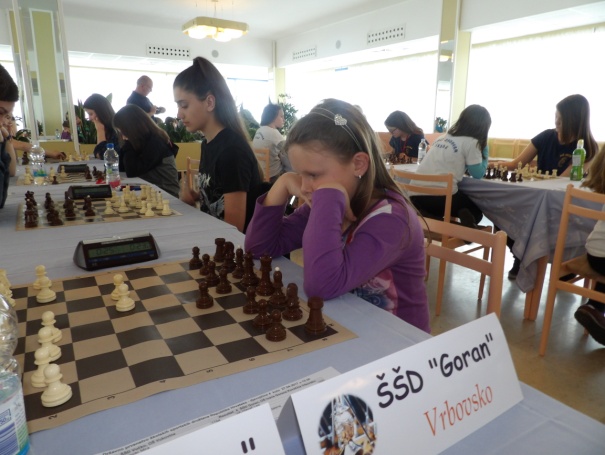     ŠŠD Goran Vrbovsko sigurnom se pobjedom vratio na diobu 2. i 3. mjesta, samo hoće li to biti dovoljno u razbrajanju dodatnih kriterija?    Sve su se tablične misli i proračuni dovele do usijanja, a matematika je bila samo jedna: surova i jednostavna. Na vrhu imaju samo 3 mjesta. Konačan poredak:    Ono što se jednima učinilo kao najveća sreća pod suncem, drugima bijaše šok i nevjerica. Kako ekipa koja nije izgubila ni jedan meč, a prvake pomete s 4:0, može ne biti prva? Eto lijepo. Nisu imale hrabrosti i mirnoće za taj zlatni pehar. Onaj završni previd topa u dobivenoj poziciji,  na ploči broj dva, samo je završna kap velikog preokreta. Čak su i djevojčice iz Vukovine na kraju mislile da imaju srebrni pehar. Prevarile su se. Njihov pehar bijaše od čistog zlata. Zaslužile su ga.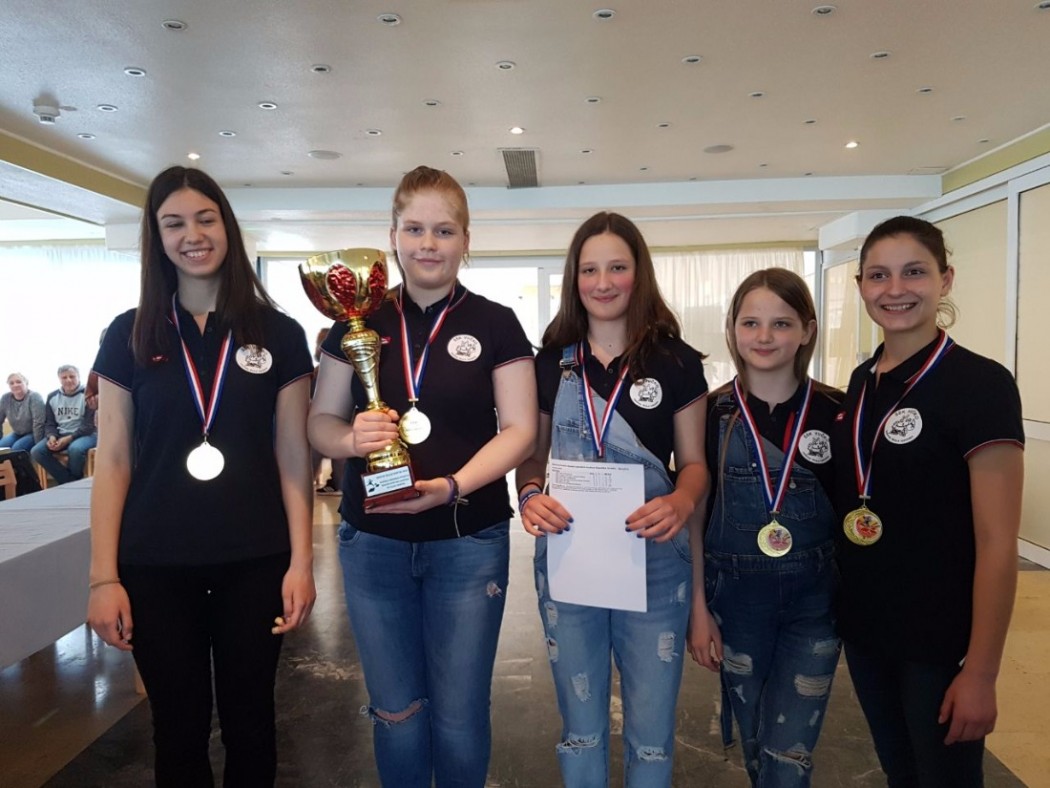    Sreća velika i lijepa, razumljiva na svim jezicima svijeta, beskrajna sportska sreća.Srebrne djevojčice iz Našica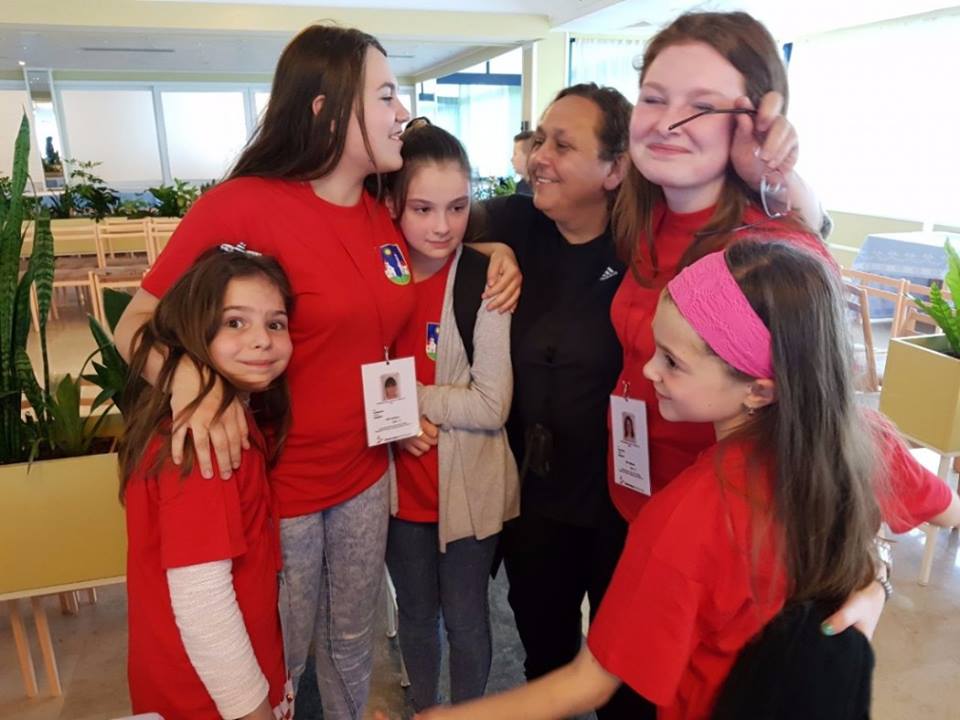     I ovdje je na kraju zasjala zaslužena sreća, ali pogledajte jedno zamišljeno lice na ovoj slici. Djevojčica koja je iznijela ogroman teret na 2. ploči, na kraju se osjećala kao tragičar.  Dragulj tuge u sreći i sreća u tuzi, vratit će joj se jednom kao dijamant.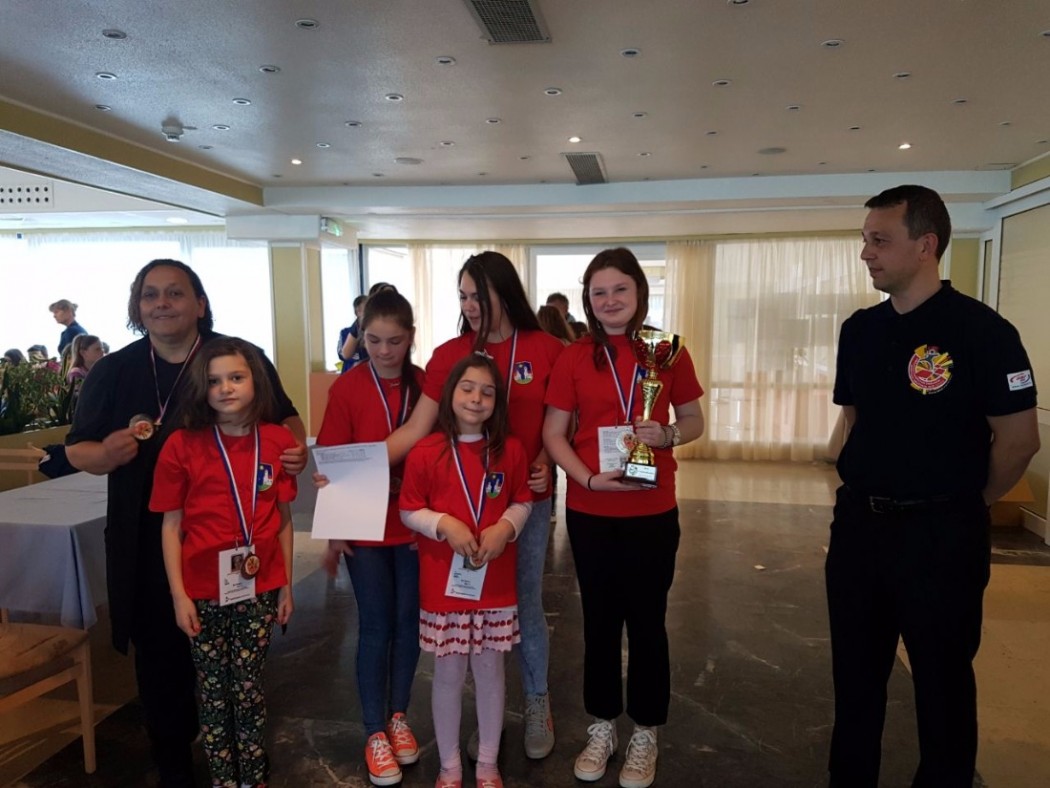 Brončane djevojčice iz Ferdinandovca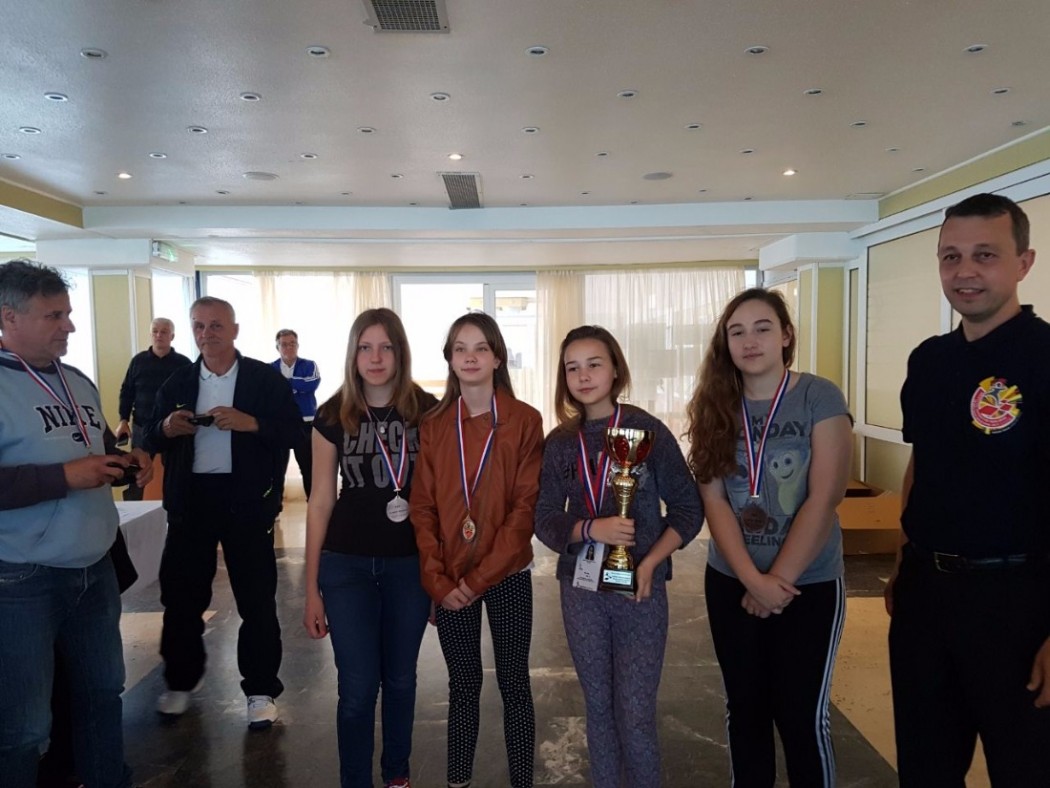     Teško je prihvatiti misao bronce u turniru u kom su vodile od početka do zadnjeg kola. Malo što biva teško kao žal propuštenih prilika. A opet, nisu povele rezervu, pa njihova postava nije bila zagonetka i svi su se mogli lijepo namjestiti protiv njih. Trebao im je Stanko Domitrović za taktički hod do ovog zlata, ali tako je to sa školskim natjecanjima i službenim voditeljima. Ovo im je bio drugi uzastopni pehar u nizu i možda baš ta treća prilika bude sretna. Sve je još na njima i u njima. 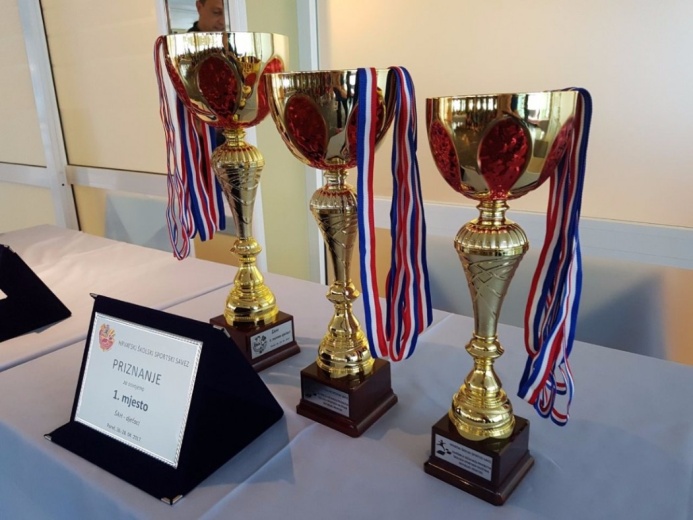 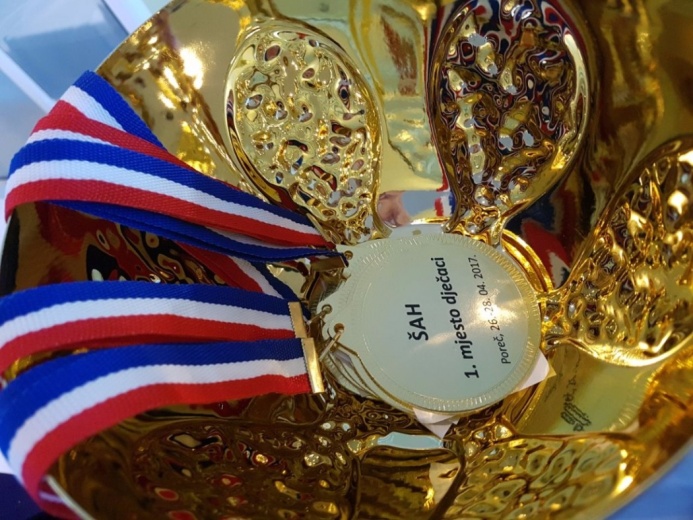 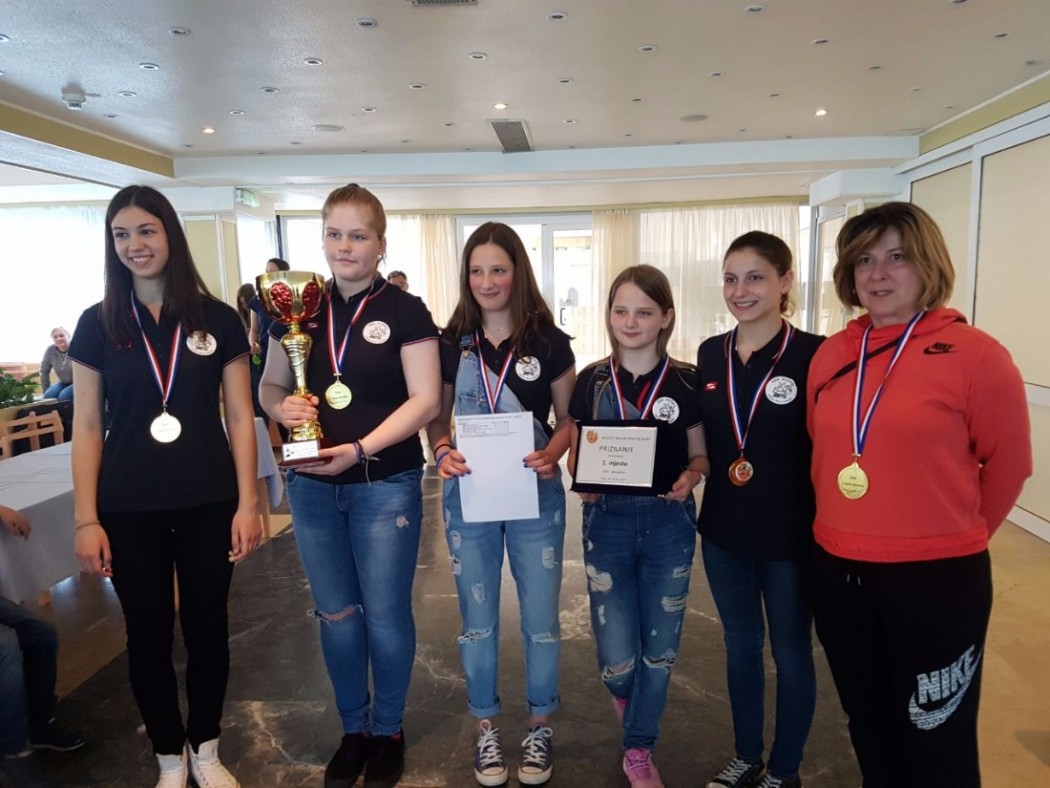 Bila jednom školska šahovska ekipa iz malog turopoljskog mjesta,što je vjerovala u čuda.U bogatoj sportskoj povijesti svoje zemljei ponosnoj povijesti svoga kraja,ostat će zapisana zlatnim slovima. Ostat će zapisano i to, da ne bi bilo ovakvog zlatabez blaga u srcu i dara u duhu njihovih protivnica.Po tome su sva djeca iz ove priče prvaci nad prvacima.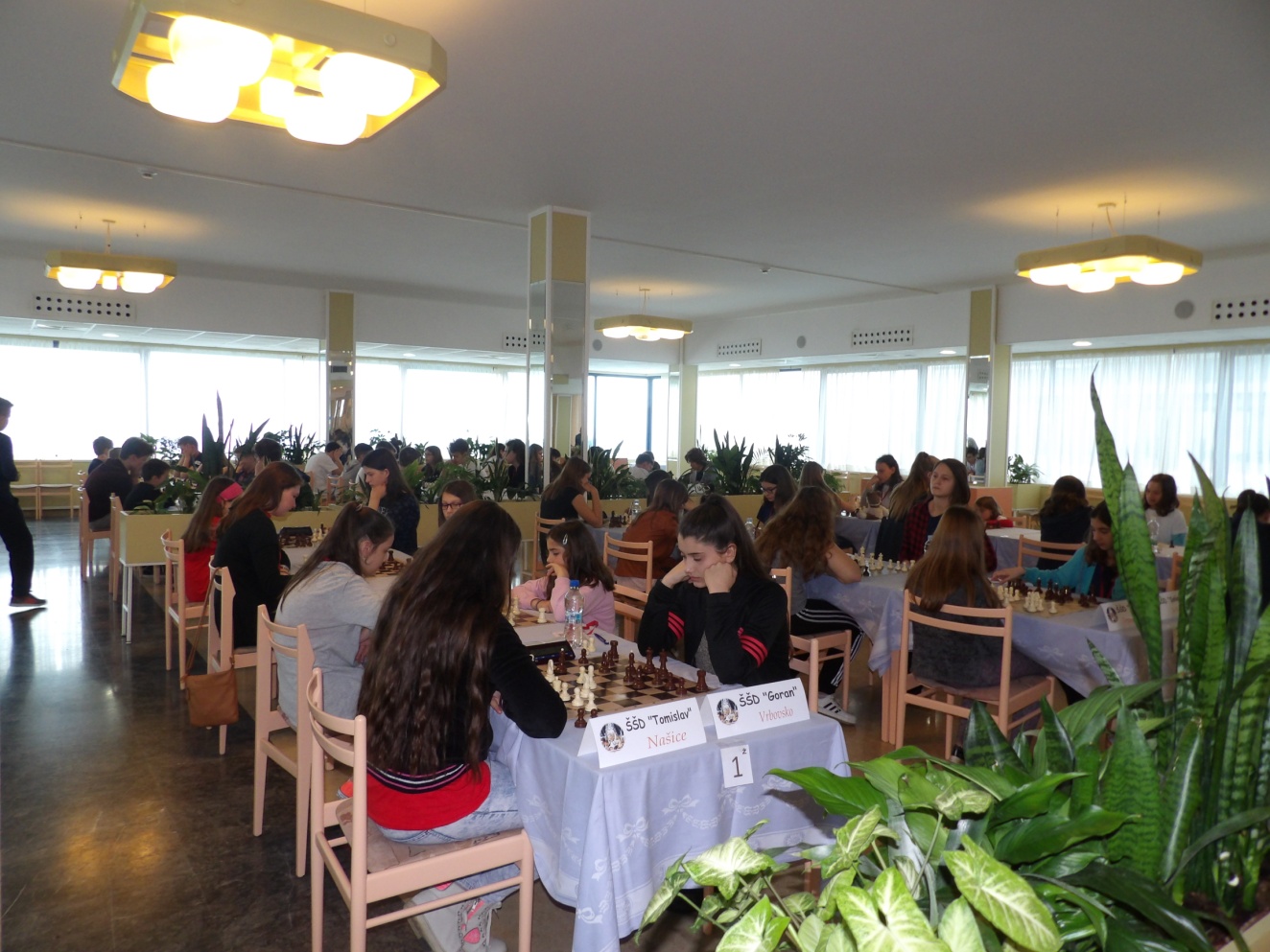                                             Vlado Karagić, sudac prvenstvaPl.ImeNRtgIRtg1IIIKirin Ivana16740  Šahovska priča iza koje stoji 50 predanih godina šaha u Buševcu, jednom od najvećih šahovskih centara za ženski šah u Hrvatskoj.    Stvaralačka energija Zlatka Rožića stvara generacije za generacijom pobjednica i daje rezultate na duge staze.2IITrgovac Mira17841328  Šahovska priča iza koje stoji 50 predanih godina šaha u Buševcu, jednom od najvećih šahovskih centara za ženski šah u Hrvatskoj.    Stvaralačka energija Zlatka Rožića stvara generacije za generacijom pobjednica i daje rezultate na duge staze.3IIRožić ( J ) Lucija16960  Šahovska priča iza koje stoji 50 predanih godina šaha u Buševcu, jednom od najvećih šahovskih centara za ženski šah u Hrvatskoj.    Stvaralačka energija Zlatka Rožića stvara generacije za generacijom pobjednica i daje rezultate na duge staze.4IIJazbec Dora17021388  Šahovska priča iza koje stoji 50 predanih godina šaha u Buševcu, jednom od najvećih šahovskih centara za ženski šah u Hrvatskoj.    Stvaralačka energija Zlatka Rožića stvara generacije za generacijom pobjednica i daje rezultate na duge staze.IITrgovac Marta16661344  Šahovska priča iza koje stoji 50 predanih godina šaha u Buševcu, jednom od najvećih šahovskih centara za ženski šah u Hrvatskoj.    Stvaralačka energija Zlatka Rožića stvara generacije za generacijom pobjednica i daje rezultate na duge staze.Voditelj: Tatjana SudarVoditelj: Tatjana SudarVoditelj: Tatjana SudarVoditelj: Tatjana SudarVoditelj: Tatjana Sudar  Šahovska priča iza koje stoji 50 predanih godina šaha u Buševcu, jednom od najvećih šahovskih centara za ženski šah u Hrvatskoj.    Stvaralačka energija Zlatka Rožića stvara generacije za generacijom pobjednica i daje rezultate na duge staze.Pl.ImeNRtgIRtg1MKSmetiško Lucija18001551Za proboj ove škole zaslužna je „šahovska magija sestrica Smetiško“ i rad njihova trenera Zdravka Margitića. ŠK „Ericson-Nikola Tesla“ profilirao se tako kao jedan od najboljih hrvatskih klubova za rad s mladima. 2ISmetiško Renata17461160Za proboj ove škole zaslužna je „šahovska magija sestrica Smetiško“ i rad njihova trenera Zdravka Margitića. ŠK „Ericson-Nikola Tesla“ profilirao se tako kao jedan od najboljih hrvatskih klubova za rad s mladima. 3VKSmetiško Ana16150Za proboj ove škole zaslužna je „šahovska magija sestrica Smetiško“ i rad njihova trenera Zdravka Margitića. ŠK „Ericson-Nikola Tesla“ profilirao se tako kao jedan od najboljih hrvatskih klubova za rad s mladima. 4Jelavić Ema16000Za proboj ove škole zaslužna je „šahovska magija sestrica Smetiško“ i rad njihova trenera Zdravka Margitića. ŠK „Ericson-Nikola Tesla“ profilirao se tako kao jedan od najboljih hrvatskih klubova za rad s mladima. Voditelj: Dragica ŠainovićVoditelj: Dragica ŠainovićVoditelj: Dragica ŠainovićVoditelj: Dragica ŠainovićVoditelj: Dragica ŠainovićZa proboj ove škole zaslužna je „šahovska magija sestrica Smetiško“ i rad njihova trenera Zdravka Margitića. ŠK „Ericson-Nikola Tesla“ profilirao se tako kao jedan od najboljih hrvatskih klubova za rad s mladima. Pl.ImeNRtgIRtg1IIArnold Dora17701309Možemo bez pretjerivanja ustvrditi, da je Jelsa  u hrvatskom školskom šahu ono što je Juventus u talijanskom nogometu. Djevojčice profesora Ante Lončara kroz godine su nakupile svu silu zlatnih, brončanih i srebrnih pehara s državnih finala. 2IIIĆurin Doris16370Možemo bez pretjerivanja ustvrditi, da je Jelsa  u hrvatskom školskom šahu ono što je Juventus u talijanskom nogometu. Djevojčice profesora Ante Lončara kroz godine su nakupile svu silu zlatnih, brončanih i srebrnih pehara s državnih finala. 3IIIŠadić Ema16660Možemo bez pretjerivanja ustvrditi, da je Jelsa  u hrvatskom školskom šahu ono što je Juventus u talijanskom nogometu. Djevojčice profesora Ante Lončara kroz godine su nakupile svu silu zlatnih, brončanih i srebrnih pehara s državnih finala. 4VKLadan Paula16000Možemo bez pretjerivanja ustvrditi, da je Jelsa  u hrvatskom školskom šahu ono što je Juventus u talijanskom nogometu. Djevojčice profesora Ante Lončara kroz godine su nakupile svu silu zlatnih, brončanih i srebrnih pehara s državnih finala. VKArbunić Huljek Zorana16000Možemo bez pretjerivanja ustvrditi, da je Jelsa  u hrvatskom školskom šahu ono što je Juventus u talijanskom nogometu. Djevojčice profesora Ante Lončara kroz godine su nakupile svu silu zlatnih, brončanih i srebrnih pehara s državnih finala. Voditelj: Josip BarutlovićVoditelj: Josip BarutlovićVoditelj: Josip BarutlovićVoditelj: Josip BarutlovićVoditelj: Josip BarutlovićMožemo bez pretjerivanja ustvrditi, da je Jelsa  u hrvatskom školskom šahu ono što je Juventus u talijanskom nogometu. Djevojčice profesora Ante Lončara kroz godine su nakupile svu silu zlatnih, brončanih i srebrnih pehara s državnih finala. Pl.ImeNRtgIRtg1VKHlavač Lea16000Druga najtrofejnija hrvatska školska šahovska ekipa, a po mnogima i prva je ekipa iz Vrbovskog. Za konačnu ocjenu svakako bi trebalo skupiti sve tablice u zadnjih 25 godina. Formula Željka Mitrovića je jednostavna: Svi dolaze i prolaze – Vrbovsko ostaje.2MKŽuteg Dorotea18221481Druga najtrofejnija hrvatska školska šahovska ekipa, a po mnogima i prva je ekipa iz Vrbovskog. Za konačnu ocjenu svakako bi trebalo skupiti sve tablice u zadnjih 25 godina. Formula Željka Mitrovića je jednostavna: Svi dolaze i prolaze – Vrbovsko ostaje.3VKSalkanović Vanessa16000Druga najtrofejnija hrvatska školska šahovska ekipa, a po mnogima i prva je ekipa iz Vrbovskog. Za konačnu ocjenu svakako bi trebalo skupiti sve tablice u zadnjih 25 godina. Formula Željka Mitrovića je jednostavna: Svi dolaze i prolaze – Vrbovsko ostaje.4IIMahnik Melani16791247Druga najtrofejnija hrvatska školska šahovska ekipa, a po mnogima i prva je ekipa iz Vrbovskog. Za konačnu ocjenu svakako bi trebalo skupiti sve tablice u zadnjih 25 godina. Formula Željka Mitrovića je jednostavna: Svi dolaze i prolaze – Vrbovsko ostaje.IVOsojnički Magdalena16031316Druga najtrofejnija hrvatska školska šahovska ekipa, a po mnogima i prva je ekipa iz Vrbovskog. Za konačnu ocjenu svakako bi trebalo skupiti sve tablice u zadnjih 25 godina. Formula Željka Mitrovića je jednostavna: Svi dolaze i prolaze – Vrbovsko ostaje.Voditelj: Željko MitrovićVoditelj: Željko MitrovićVoditelj: Željko MitrovićVoditelj: Željko MitrovićVoditelj: Željko MitrovićDruga najtrofejnija hrvatska školska šahovska ekipa, a po mnogima i prva je ekipa iz Vrbovskog. Za konačnu ocjenu svakako bi trebalo skupiti sve tablice u zadnjih 25 godina. Formula Željka Mitrovića je jednostavna: Svi dolaze i prolaze – Vrbovsko ostaje.Pl.ImeNRtgIRtg1MKBevanda Ema18991596Dvije su se šahovske energije slile u ovu ekipu: trenerska energija Stanka Domitrovića iz Đurđevca i vizionarski rad Ivana Baruškina. U kraju gdje sva nadarena djeca ne idu u istu školu, Ferdinandovac je postao dodirna točka dvije posebne vizije.2IIBevanda Lorena16981347Dvije su se šahovske energije slile u ovu ekipu: trenerska energija Stanka Domitrovića iz Đurđevca i vizionarski rad Ivana Baruškina. U kraju gdje sva nadarena djeca ne idu u istu školu, Ferdinandovac je postao dodirna točka dvije posebne vizije.3IIIKovač Petra16790Dvije su se šahovske energije slile u ovu ekipu: trenerska energija Stanka Domitrovića iz Đurđevca i vizionarski rad Ivana Baruškina. U kraju gdje sva nadarena djeca ne idu u istu školu, Ferdinandovac je postao dodirna točka dvije posebne vizije.4IIIMatiša Monika16000Dvije su se šahovske energije slile u ovu ekipu: trenerska energija Stanka Domitrovića iz Đurđevca i vizionarski rad Ivana Baruškina. U kraju gdje sva nadarena djeca ne idu u istu školu, Ferdinandovac je postao dodirna točka dvije posebne vizije.Voditelj: Željko KaranVoditelj: Željko KaranVoditelj: Željko KaranVoditelj: Željko KaranVoditelj: Željko KaranDvije su se šahovske energije slile u ovu ekipu: trenerska energija Stanka Domitrovića iz Đurđevca i vizionarski rad Ivana Baruškina. U kraju gdje sva nadarena djeca ne idu u istu školu, Ferdinandovac je postao dodirna točka dvije posebne vizije.Pl.ImeNRtgIRtg1IIIGrgurić Gabrijela16000Tajna ove male družine je u neiscrpnoj trenerskoj energiji Adama Tomaića. Kroz školski šah i kroz ŠK Radnik, Velimirovac, taj čovjek stvara živo vrelo šahovskih prvakinja Slavonije. O tome svom radu otvorio nam je dušu u knjizi „Srebrna i zlatna polja“.2IVidović Petra18051465Tajna ove male družine je u neiscrpnoj trenerskoj energiji Adama Tomaića. Kroz školski šah i kroz ŠK Radnik, Velimirovac, taj čovjek stvara živo vrelo šahovskih prvakinja Slavonije. O tome svom radu otvorio nam je dušu u knjizi „Srebrna i zlatna polja“.3IICrnković Valentina16911226Tajna ove male družine je u neiscrpnoj trenerskoj energiji Adama Tomaića. Kroz školski šah i kroz ŠK Radnik, Velimirovac, taj čovjek stvara živo vrelo šahovskih prvakinja Slavonije. O tome svom radu otvorio nam je dušu u knjizi „Srebrna i zlatna polja“.4IIGretić Tina17690Tajna ove male družine je u neiscrpnoj trenerskoj energiji Adama Tomaića. Kroz školski šah i kroz ŠK Radnik, Velimirovac, taj čovjek stvara živo vrelo šahovskih prvakinja Slavonije. O tome svom radu otvorio nam je dušu u knjizi „Srebrna i zlatna polja“.IVBernat Elizabeta16210Tajna ove male družine je u neiscrpnoj trenerskoj energiji Adama Tomaića. Kroz školski šah i kroz ŠK Radnik, Velimirovac, taj čovjek stvara živo vrelo šahovskih prvakinja Slavonije. O tome svom radu otvorio nam je dušu u knjizi „Srebrna i zlatna polja“.Voditelj: Đurđica MašićVoditelj: Đurđica MašićVoditelj: Đurđica MašićVoditelj: Đurđica MašićVoditelj: Đurđica MašićTajna ove male družine je u neiscrpnoj trenerskoj energiji Adama Tomaića. Kroz školski šah i kroz ŠK Radnik, Velimirovac, taj čovjek stvara živo vrelo šahovskih prvakinja Slavonije. O tome svom radu otvorio nam je dušu u knjizi „Srebrna i zlatna polja“.1  kolo  27.04.2017 u 9.301  kolo  27.04.2017 u 9.301  kolo  27.04.2017 u 9.301.11ŠŠD Vučko, OŠ VukovinaŠŠD Vučko, OŠ Vukovina0 - 46ŠŠD Tomislav, OŠ Kralja Tomislava NašiceŠŠD Tomislav, OŠ Kralja Tomislava Našice1IITrgovac Mira17840 : 1IIIGrgurić Gabrijela16002IIRožić ( J ) Lucija16960 : 1IVidović Petra18053IIJazbec Dora17020 : 1IICrnković Valentina16914IITrgovac Marta16660 : 1IIGretić Tina17691.22ŠŠD Brezovica, OŠ Brezovica ZagrebŠŠD Brezovica, OŠ Brezovica Zagreb½ - 3½5ŠŠD Sokol, OŠ FerdinandovacŠŠD Sokol, OŠ Ferdinandovac1MKSmetiško Lucija18000 : 1MKBevanda Ema18992ISmetiško Renata17460 : 1IIBevanda Lorena16983VKSmetiško Ana1615½ : ½IIIKovač Petra16794Jelavić Ema16000 : 1IIIMatiša Monika16001.33ŠŠD Soline, OŠ JelsaŠŠD Soline, OŠ Jelsa1 - 34ŠŠD Goran, OŠ Ivana Gorana Kovačića VrbovskoŠŠD Goran, OŠ Ivana Gorana Kovačića Vrbovsko1IIArnold Dora17701 : 0VKHlavač Lea16002IIIĆurin Doris16370 : 1MKŽuteg Dorotea18223IIIŠadić Ema16660 : 1IIMahnik Melani16794VKLadan Paula16000 : 1IVOsojnički Magdalena16032  kolo  27.04.2017 u 10.302  kolo  27.04.2017 u 10.302  kolo  27.04.2017 u 10.302.16ŠŠD Tomislav, OŠ Kralja Tomislava NašiceŠŠD Tomislav, OŠ Kralja Tomislava Našice2 - 24ŠŠD Goran, OŠ Ivana Gorana Kovačića VrbovskoŠŠD Goran, OŠ Ivana Gorana Kovačića Vrbovsko1IIIGrgurić Gabrijela16000 : 1MKŽuteg Dorotea18222IVidović Petra18051 : 0VKSalkanović Vanessa16003IICrnković Valentina16910 : 1IIMahnik Melani16794IIGretić Tina17691 : 0IVOsojnički Magdalena16032.25ŠŠD Sokol, OŠ FerdinandovacŠŠD Sokol, OŠ Ferdinandovac3 - 13ŠŠD Soline, OŠ JelsaŠŠD Soline, OŠ Jelsa1MKBevanda Ema18990 : 1IIArnold Dora17702IIBevanda Lorena16981 : 0IIIĆurin Doris16373IIIKovač Petra16791 : 0IIIŠadić Ema16664IIIMatiša Monika16001 : 0VKLadan Paula16002.31ŠŠD Vučko, OŠ VukovinaŠŠD Vučko, OŠ Vukovina3 - 12ŠŠD Brezovica, OŠ Brezovica ZagrebŠŠD Brezovica, OŠ Brezovica Zagreb1IIIKirin Ivana16740 : 1MKSmetiško Lucija18002IITrgovac Mira17841 : 0ISmetiško Renata17463IIJazbec Dora17021 : 0VKSmetiško Ana16154IITrgovac Marta16661 : 0Jelavić Ema1600MjestoEkipaGam.+=-MBBod.1ŠŠD Sokol, OŠ Ferdinandovac220046½2ŠŠD Tomislav, OŠ Kralja Tomislava Našice2110363ŠŠD Goran, OŠ Ivana Gorana Kovačića Vrbovsko2110354ŠŠD Vučko, OŠ Vukovina2101235ŠŠD Soline, OŠ Jelsa2002026ŠŠD Brezovica, OŠ Brezovica Zagreb200201½3.12ŠŠD Brezovica, OŠ Brezovica ZagrebŠŠD Brezovica, OŠ Brezovica Zagreb2 - 26ŠŠD Tomislav, OŠ Kralja Tomislava NašiceŠŠD Tomislav, OŠ Kralja Tomislava Našice1MKSmetiško Lucija18001 : 0IIIGrgurić Gabrijela16002ISmetiško Renata17461 : 0IVidović Petra18053VKSmetiško Ana16150 : 1IICrnković Valentina16914Jelavić Ema16000 : 1IIGretić Tina17693.23ŠŠD Soline, OŠ JelsaŠŠD Soline, OŠ Jelsa2 - 21ŠŠD Vučko, OŠ VukovinaŠŠD Vučko, OŠ Vukovina1IIArnold Dora17701 : 0IITrgovac Mira17842IIIĆurin Doris16371 : 0IIRožić ( J ) Lucija16963IIIŠadić Ema16660 : 1IIJazbec Dora17024VKLadan Paula16000 : 1IITrgovac Marta16663.34ŠŠD Goran, OŠ Ivana Gorana Kovačića VrbovskoŠŠD Goran, OŠ Ivana Gorana Kovačića Vrbovsko2 - 25ŠŠD Sokol, OŠ FerdinandovacŠŠD Sokol, OŠ Ferdinandovac1VKHlavač Lea16000 : 1MKBevanda Ema18992MKŽuteg Dorotea1822½ : ½IIBevanda Lorena16983IIMahnik Melani1679½ : ½IIIKovač Petra16794IVOsojnički Magdalena16031 : 0IIIMatiša Monika1600MjestoEkipaGam.+=-MBBod.1ŠŠD Sokol, OŠ Ferdinandovac321058½2ŠŠD Tomislav, OŠ Kralja Tomislava Našice3120483ŠŠD Goran, OŠ Ivana Gorana Kovačića Vrbovsko3120474ŠŠD Vučko, OŠ Vukovina3111355ŠŠD Soline, OŠ Jelsa3012146ŠŠD Brezovica, OŠ Brezovica Zagreb301213½4.16ŠŠD Tomislav, OŠ Kralja Tomislava NašiceŠŠD Tomislav, OŠ Kralja Tomislava Našice2 - 25ŠŠD Sokol, OŠ FerdinandovacŠŠD Sokol, OŠ Ferdinandovac1IIIGrgurić Gabrijela16000 : 1MKBevanda Ema18992IVidović Petra18050 : 1IIBevanda Lorena16983IICrnković Valentina16911 : 0IIIKovač Petra16794IIGretić Tina17691 : 0IIIMatiša Monika16004.21ŠŠD Vučko, OŠ VukovinaŠŠD Vučko, OŠ Vukovina4 - 04ŠŠD Goran, OŠ Ivana Gorana Kovačića VrbovskoŠŠD Goran, OŠ Ivana Gorana Kovačića Vrbovsko1IITrgovac Mira17841 : 0VKHlavač Lea16002IIRožić ( J ) Lucija16961 : 0MKŽuteg Dorotea18223IIJazbec Dora17021 : 0IIMahnik Melani16794IITrgovac Marta16661 : 0IVOsojnički Magdalena16034.32ŠŠD Brezovica, OŠ Brezovica ZagrebŠŠD Brezovica, OŠ Brezovica Zagreb2 - 23ŠŠD Soline, OŠ JelsaŠŠD Soline, OŠ Jelsa1MKSmetiško Lucija18001 : 0IIArnold Dora17702ISmetiško Renata17461 : 0IIIĆurin Doris16373VKSmetiško Ana16150 : 1IIIŠadić Ema16664Jelavić Ema16000 : 1VKArbunić Huljek Zorana1600MjestoEkipaGam.+=-MBBod.1ŠŠD Sokol, OŠ Ferdinandovac4220610½2ŠŠD Tomislav, OŠ Kralja Tomislava Našice41305103ŠŠD Vučko, OŠ Vukovina4211594ŠŠD Goran, OŠ Ivana Gorana Kovačića Vrbovsko4121475ŠŠD Soline, OŠ Jelsa4022266ŠŠD Brezovica, OŠ Brezovica Zagreb402225½5  kolo  27.04.2017 u 16.305  kolo  27.04.2017 u 16.305  kolo  27.04.2017 u 16.305.13ŠŠD Soline, OŠ JelsaŠŠD Soline, OŠ Jelsa2 - 26ŠŠD Tomislav, OŠ Kralja Tomislava NašiceŠŠD Tomislav, OŠ Kralja Tomislava Našice1IIArnold Dora17701 : 0IIIGrgurić Gabrijela16002IIIĆurin Doris16371 : 0IVidović Petra18053IIIŠadić Ema16660 : 1IICrnković Valentina16914VKArbunić Huljek Zorana16000 : 1IIGretić Tina17695.24ŠŠD Goran, OŠ Ivana Gorana Kovačića VrbovskoŠŠD Goran, OŠ Ivana Gorana Kovačića Vrbovsko3 - 12ŠŠD Brezovica, OŠ Brezovica ZagrebŠŠD Brezovica, OŠ Brezovica Zagreb1VKHlavač Lea16000 : 1MKSmetiško Lucija18002MKŽuteg Dorotea18221 : 0ISmetiško Renata17463IIMahnik Melani16791 : 0VKSmetiško Ana16154IVOsojnički Magdalena16031 : 0Jelavić Ema16005.35ŠŠD Sokol, OŠ FerdinandovacŠŠD Sokol, OŠ Ferdinandovac1 - 31ŠŠD Vučko, OŠ VukovinaŠŠD Vučko, OŠ Vukovina1MKBevanda Ema18991 : 0IIIKirin Ivana16742IIBevanda Lorena16980 : 1IITrgovac Mira17843IIIKovač Petra16790 : 1IIJazbec Dora17024IIIMatiša Monika16000 : 1IITrgovac Marta1666MjestoEkipaGam.+=-MBBod.1ŠŠD Vučko, OŠ Vukovina53117122ŠŠD Tomislav, OŠ Kralja Tomislava Našice51406123ŠŠD Sokol, OŠ Ferdinandovac5221611½4ŠŠD Goran, OŠ Ivana Gorana Kovačića Vrbovsko52216105ŠŠD Soline, OŠ Jelsa5032386ŠŠD Brezovica, OŠ Brezovica Zagreb502326½